Положениео постановке на педагогический учет учащихся лицея1.                 ОБЩИЕ ПОЛОЖЕНИЯ:1.1   Настоящее положение разработано в целях организации целенаправленной индивидуальной работы с учащимися, находящимися в состоянии школьной дезадаптации и требующими повышенного внимания.1.2   На педагогический учет социальный педагог ставит детей и подростков с проблемами в обучении и отклонениями в поведении, т.е в состоянии социальной дезадаптации по рекомендации классного руководителя с последующим утверждением Совета профилактики.                                                                             1.3   Списки учащихся, состоящих на педагогическом учете, составляются социальным педагогом в начале года.                                                                      1.4   В банк данных в течение учебного года вносятся дополнения, изменения.2.  Критерии постановки на педагогический учет социальным педагогом:2.1 Школьная дизадаптация:      -проблемы, связанные с посещаемостью занятий в лицее (опоздания, прогулы);                                                                         - проблемы,связанные с успеваемостью.                                                                 2.2 Отклоняющееся поведение:                                                                                      -бродяжничество;                                                                                                            -пьянство,                    алкоголизм;                                                                                                            -токсикомания, наркомания;                                                                                                 -другие формы девиантного поведения; агрессивность, жестокость.2.3 Также на педагогический учет ставят детей и подростков, которые:  - имеют частые нарушения дисциплины на уроках и в ходе проведения внеклассных мероприятий (на основании докладов учителей, классных руководителей)    - совершили правонарушения или преступления;- унижают человеческое достоинство участников образовательного процесса;             - допускают грубые или неоднократные нарушения Устава лицея.                                3.  Критерии снятия с педагогического учета учащихся социальным педагогом:                 Учащиеся могут быть сняты с учета социальным педагогом в течении учебного года по ходатайству классного руководителя, по решению Совета профилактики.«СОГЛАСОВАНО»: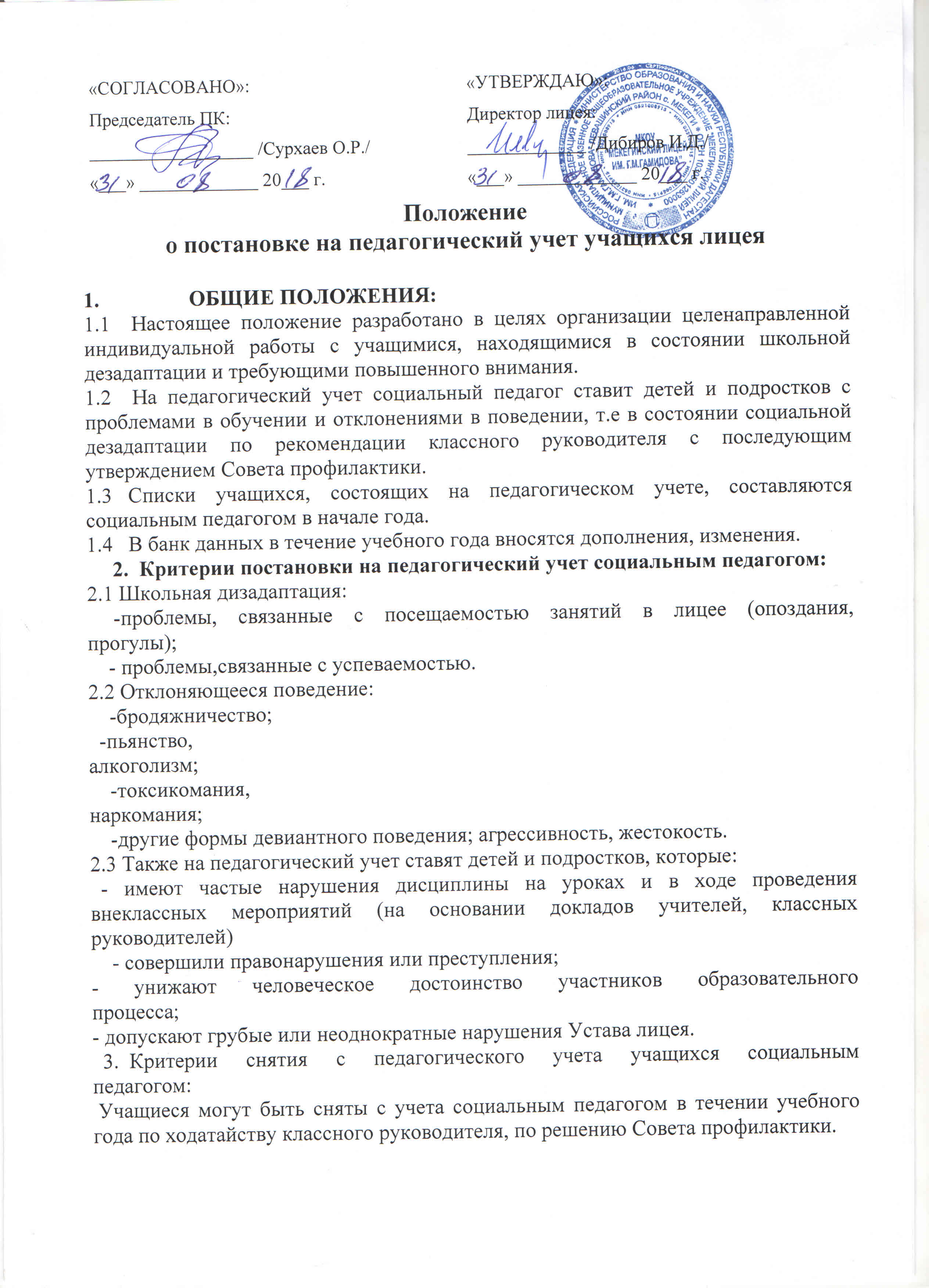 Председатель ПК:__________________ /Сурхаев О.Р./«___» _____________ 20___ г.«УТВЕРЖДАЮ»:Директор лицея:_____________ /Дибиров И.Д./«___» _____________ 20___ г.